Реестр патентов Республики Казахстан на полезную модель, выданных на имя НАО «Торайгыров  университет»( по состоянию на 2 мая  2024 года)Рег.№5909Патент РК  на полезную модельC22B 47/002020/1014.210.11.202010.11.2020Шихта для производства офлюсованного марганцевого агломератаЖунусов Аблай Каиртасович Жунусов Аблай Каиртасович Zhunussov Ablay Kairtasovich(KZ); Жунусова Айгуль Каиргельдиновна Жунусова Айгуль Каиргельдиновна Zhunussova Aigul Kairgeldinovna(KZ); Быков Петр Олегович Быков Петр Олегович Bykov Petr Olegovich(KZ)905.03.20215867Патент РК на полезную модельC22B 47/002020/1015.210.11.202010.11.2020Шихта для производства марганцевого агломератаБыков Петр Олегович Быков Петр Олегович Bykov Petr Olegovich(KZ); Жунусова Айгуль Каиргельдиновна Жунусова Айгуль Каиргельдиновна Zhunussova Aigul Kairgeldinovna(KZ); Жунусов Аблай Каиртасович Жунусов Аблай Каиртасович Zhunussov Ablay Kairtasovich(KZ)719.02.20215868Патент РК на полезную модельC22C 33/042020/1016.210.11.202010.11.2020Способ выплавки высоко углеродистого феррохромаЖунусов Аблай Каиртасович Жунусов Аблай Каиртасович Zhunussov Ablay Kairtasovich(KZ); Жунусова Айгуль Каиргельдиновна Жунусова Айгуль Каиргельдиновна Zhunussova Aigul Kairgeldinovna(KZ); Кенжебекова Анар Ерболатовна Кенжебекова Анар Ерболатовна Kenzhebekova Anar Yerbolatovna (KZ)719.02.20216057Патент РК на полезную модельF16D 25/0612021/0168.219.02.202119.02.2021Гидромеханическая муфтаЖанахутдинов Бари Газизович Жанахутдинов Бари Газизович Zhanakhutdinov Bari Gazizovich (KZ); Дюсова Ризагуль Муслимовна Дюсова Ризагуль Муслимовна Dyussova Rizagul Muslimovna (KZ); Сейтенова Гайни Жумагалиевна Сейтенова Гайни Жумагалиевна Seitenova Gaini Zhumagaliyevna (KZ)1806.05.20216562Патент РК на полезную модельF27B 3/08 (2006.01)2021/0501.220.05.202120.05.2021Водогрейный котёл для получения тепловой энергии и горючего газаАлияров Бирлесбек Каниевич Aliyarov Birlesbek Kaniyevich(KZ); Жалмагамбетова Ултуар Каирбулатовна Жалмагамбетова Ултуар Каирбулатовна Zhalmagambetova Ultuar Kairbulatovna(KZ); Приходько Евгений Валентинович Приходько Евгений Валентинович Prikhodko Yevgeniy Valentinovich(KZ); Никифоров Александр Степанович Никифоров Александр Степанович Nikiforov Aleksandr Stepanovich(KZ)4222.10.20216864Патент РК на полезную модельG01R 19/30 (2006.01)2021/0997.221.10.202121.10.2021Устройство для идентификации переменного тока в проводникеНефтисов Александр Витальевич Нефтисов Александр Витальевич Neftisov Aleksandr Vitalyevich(KZ); Талипов Олжас Манарбекович Талипов Олжас Манарбекович Talipov Olzhas Manarbekovich(KZ); Андреева Оксана Александровна Андреева Оксана Александровна Andreyeva Oksana Aleksandrovna(KZ)1515.04.20227003Патент РК на полезную модельF02B 43/00 (2006.01)2021/1171.228.12.202128.12.2021Автономная твердотопливная газо- и энергогенерирующая установкаМергалимова Алмагуль Каирбергеновна Мергалимова Алмагуль Каирбергеновна Mergalimova Almagul Kairbergenovna(KZ); Жалмагамбетова Ултуар Каирбулатовна Жалмагамбетова Ултуар Каирбулатовна Zhalmagambetova Ultuar Kairbulatovna(KZ); Казамбаев Ильяс Маратулы Казамбаев Ильяс Маратулы Kazambayev Ilyas Maratuly (KZ); Никифоров Александр Степанович Никифоров Александр Степанович Nikiforov Aleksandr Stepanovich(KZ); Приходько Евгений Валентинович Приходько Евгений Валентинович Prikhodko Yevgeniy Valentinovich(KZ)1408.04.20226925Патент РК на полезную модельA61L 2/10 A61L 9/20 A61G 10/02 (2006.01) A61M 15/022021/1175.230.12.202130.12.2021Устройство для обеззараживания воздухаЛеконцев Борис Владимирович Леконцев Борис Владимирович Lekontsev Boris Vladimirovich(KZ); Балабанов Олег Сергеевич Балабанов Олег Сергеевич Balabanov Oleg Sergeevich(KZ); Саринова Асия Жумабаевна Саринова Асия Жумабаевна Sarinova Asiya Zhumabaevna(KZ); Дробинский Александр Васильевич Дробинский Александр Васильевич Drobinskiy Aleksandr Vasilevich(KZ)2601.07.20227084Патент РК на полезную модельF16D 25/0612022/0053.226.01.202226.01.2022Гидромеханическая муфтаЖанахутдинов Бари Газизович Жанахутдинов Бари Газизович Zhanakhutdinov Bari Gazizovich (KZ); Дюсова Ризагуль Муслимовна Дюсова Ризагуль Муслимовна Dyussova Rizagul Muslimovna (KZ); Сейтенова Гайни Жумагалиевна Сейтенова Гайни Жумагалиевна Seitenova Gaini Zhumagaliyevna(KZ)2020.05.20227243Патент РК на полезную модельB03B 7/00 B03B 9/04 (2006.01)2022/0054.226.01.202226.01.2022Способ переработки золошлаковых отходов тепловых электростанцииБакиров Алтынсары Газизович Бакиров Алтынсары Газизович Bakirov Altynsary Gazizovich(KZ); Жунусов Аблай Каиртасович Жунусов Аблай Каиртасович Zhunussov Ablay Kairtasovich(KZ); Абдулина Сауле Амангельдыевна Абдулина Сауле Амангельдыевна Abdulina Saule Amangeldyevna(KZ)2601.07.20227139Патент РК на полезную модельF02B 43/00 (2006.01)2022/0114.214.02.202214.02.2022Комбинированная система автономного энергоснабженияПриходько Евгений Валентинович Приходько Евгений Валентинович Prikhodko Yevgeniy Valentinovich(KZ); Талипов Олжас Манарбекович Талипов Олжас Манарбекович Talipov Olzhas Manarbekovich(KZ); Казамбаева Марат Борисович Казамбаева Марат Борисович Kazambayeva Marat Borisovich(KZ); Танырбегенов Нариман Муратбекович Танырбегенов Нариман Муратбекович Tanyrbegenov Nariman Muratbekovich(KZ); Жалмагамбетова Ултуар Каирбулатовна Жалмагамбетова Ултуар Каирбулатовна Zhalmagambetova Ultuar Kairbulatovna(KZ)2127.05.20227002Патент РК на полезную модельB22D 41/022022/0115.214.02.202214.02.2022Способ охлаждения футеровки разливочного ковша и устройство для его осуществленияАрипова Назгуль Михайловна Арипова Назгуль Михайловна Aripova Nazgul Mikhailovna(KZ); Никифоров Александр Степанович Никифоров Александр Степанович Nikiforov Aleksandr Stepanovich(KZ); Приходько Евгений Валентинович Приходько Евгений Валентинович Prikhodko Yevgeniy Valentinovich(KZ); Кинжибекова Акмарал Кабиденовна Кинжибекова Акмарал Кабиденовна Kinzhibekova Akmaral Kabidenovna(KZ)1408.04.20227293Патент РК на полезную модельB23B51/022022/0322.215.04.202215.04.2022Спиральное сверло без поперечной кромки со специальной формой заточки перьев, подточки ленточки и передней поверхности (варианты)Касенов Асылбек Жумабекович Касенов Асылбек Жумабекович Kassenov Assylbek Zhumabekovich(KZ); Муканов Руслан Батырбекович Муканов Руслан Батырбекович Mukanov Ruslan Batyrbekovich(KZ); Таскарина Айжан Жумажановна Таскарина Айжан Жумажановна Taskarina Aizhan Zhumazhanovna(KZ); Евтушенко Татьяна Леонидовна Евтушенко Татьяна Леонидовна Evtushenko Tatyana Leonidovna(KZ); Абишев Кайратолла Кайроллинович Абишев Кайратолла Кайроллинович Abishev Kairatolla Kairollinovich(KZ); Маздубай Асылхан Владимирович Mazdubay Asylkhan Vladimirovich(KZ); Мусина Жанара Керейовна Мусина Жанара Керейовна Mussina Zhanara Kereyovna (KZ); Итыбаева Галия Тулеубаевна Itybaeva Galiya Tuleubaevna (KZ); Искакова Динара Алтынбековна Искакова Динара Алтынбековна Iskakova Dinara Altynbekovna(KZ); Быков Петр Олегович Быков Петр Олегович Bykov Petr Olegovich(KZ)2922.07.20227242Патент РК на полезную модельA61N 1/32 (2006.01) A61N 2/02 (2006.01) A61N 5/067 (2006.01) A61L 9/20 (2006.01) A61H 39/02 (2006.01)2022/0444.209.03.202109.03.2021Устройство физиотерапевтическоеЛеконцев Борис Владимирович Леконцев Борис Владимирович Lekontsev Boris Vladimirovich(KZ); Нефтисов Александр Витальевич Нефтисов Александр Витальевич Neftisov Aleksandr Vitalyevich(KZ); Дробинский Александр Васильевич Дробинский Александр Васильевич Drobinskiy Aleksandr Vasilevich(KZ)2601.07.20227818Патент РК на полезную модельC22B 1/162022/0952.202.11.202202.11.2022Шихта для производства агломератаКенжебекова Анар Ерболатовна Кенжебекова Анар Ерболатовна Kenzhebekova Anar Yerbolatovna (KZ); Быков Петр Олегович Быков Петр Олегович Bykov Petr Olegovich(KZ); Жунусов Аблай Каиртасович Жунусов Аблай Каиртасович Zhunussov Ablay Kairtasovich(KZ); Жунусова Айгуль Каиргельдиновна Жунусова Айгуль Каиргельдиновна Zhunussova Aigul Kairgeldinovna(KZ)717.02.20237877Патент РК на полезную модельH04K 3/00 (2006.01)2022/1081.207.02.202207.02.2022Устройство инжекции сверхкоротких электромагнитных импульсовАнарбаев Алибек Ерсаинович Анарбаев Алибек Ерсаинович Anarbaev Alibek Ersainovich(KZ)1010.03.20237910Патент РК на полезную модельC22B 1/242023/0020.212.01.202312.01.2023Способ производства безобжиговых марганцевых окатышейТолымбекова Лязат Байгабыловна Толымбекова Лязат Байгабыловна Tolymbekova Lyazat Baigabylovna(KZ); Аубакиров Алмат Муканович Аубакиров Алмат Муканович Aubakirov Almat Mukanovich(KZ); Сейтенова Гайни Жумагалиевна Сейтенова Гайни Жумагалиевна Seitenova Gaini Zhumagaliyevna(KZ); Быков Петр Олегович Быков Петр Олегович Bykov Petr Olegovich(KZ)1331.03.20238348Патент РК на полезную модельC10L 5/00 (2006.01)2023/0196.224.02.202324.02.2023Топливный брикет из органических и промышленных отходовКарманов Амангельды Ерболович Карманов Амангельды Ерболович Karmanov Amangeldy Yerbolovich(KZ); Нуркина Шолпан Муратовна Нуркина Шолпан Муратовна Nurkina Sholpan Muratovna(KZ); Брусенко Юлия Владимировна Брусенко Юлия Владимировна Brusenko Yulia Vladimirovna(KZ); Кинжибекова Акмарал Кабиденовна Кинжибекова Акмарал Кабиденовна Kinzhibekova Akmaral Kabidenovna(KZ); Никифоров Александр Степанович Никифоров Александр Степанович Nikiforov Alexander Stepanovich(KZ); Приходько Евгений Валентинович Приходько Евгений Валентинович Prikhodko Yevgeniy Valentinovich(KZ)3211.08.20238015Патент РК на полезную модельB01J 8/18 (2006.01)2023/0224.207.03.202307.03.2023Аппарат кипящего слояМитрофанов Андрей Васильевич Митрофанов Андрей Васильевич Mitrofanov Andrey Vasilyevich(KZ); Абжекеева Айжан Зейнелгабиденовна Абжекеева Айжан Зейнелгабиденовна Abzhekeeva Aizhan Zeinelgabidenovna(KZ); Карманов Амангельды Ерболович Карманов Амангельды Ерболович Karmanov Amangeldy Yerbolovich(KZ); Никифоров Александр Степанович Никифоров Александр Степанович Nikiforov Alexander Stepanovich(KZ); Кинжибекова Акмарал Кабиденовна Кинжибекова Акмарал Кабиденовна Kinzhibekova Akmaral Kabidenovna(KZ); Приходько Евгений Валентинович Приходько Евгений Валентинович Prikhodko Yevgeniy Valentinovich(KZ)1728.04.20238362Патент РК на полезную модельC22B 1/162023/0322.231.03.202331.03.2023Шихта для производства железорудного агломератаБыков Петр Олегович Быков Петр Олегович Bykov Petr Olegovich(KZ); Кенжебекова Анар Ерболатовна Кенжебекова Анар Ерболатовна Kenzhebekova Anar Yerbolatovna (KZ); Жунусов Аблай Каиртасович Жунусов Аблай Каиртасович Zhunussov Ablay Kairtasovich(KZ); Жунусова Айгуль Каиргельдиновна Жунусова Айгуль Каиргельдиновна Zhunussova Aigul Kairgeldinovna(KZ)3318.08.20238472Патент РК на полезную модельG01N 27/80 (2006.01)2023/0544.222.05.202322.05.2023Способ неразрушающего контроля механических свойствЖакупова Арай Толепбергеновна Жакупова Арай Толепбергеновна Zhakupova Arai Tolepbergenovna(KZ); Жакупов Алибек Ныгматуллович Жакупов Алибек Ныгматуллович Zhakupov Alibek Nygmatullovich(KZ); Богомолов Алексей Витальевич Богомолов Алексей Витальевич Bogomolov Alexey Vitalyevich(KZ)3929.09.20238177Патент РК на полезную модельB62D 55/042023/0554.211.02.202211.02.2022Транспортное средство со сменным движителемСембаев Нурболат Сакенович Сембаев Нурболат Сакенович Sembaev Nurbolat Sakenovich(KZ); Зарипов Рамис Юрисович Zaripov Ramis Yurisovich(KZ); Есаулков Валерий Сергеевич Есаулков Валерий Сергеевич Esaulkov Valery Sergeevich(KZ); Сулейменов Ансаган Дюсембаевич Сулейменов Ансаган Дюсембаевич Suleimenov Ansagan Dyusembaevich(KZ); Абишев Кайратолла Кайроллинович Абишев Кайратолла Кайроллинович Abishev Kairatolla Kairollinovich(KZ); Касенов Асылбек Жумабекович Касенов Асылбек Жумабекович Kassenov Assylbek Zhumabekovich(KZ); Муканов Руслан Батырбекович Муканов Руслан Батырбекович Mukanov Ruslan Batyrbekovich(KZ)2416.06.20238490Патент РК на полезную модельA01N 63/002023/0601.202.06.202302.06.2023Способ получения суспензии для борьбы с личиночными стадиями кровососущих двукрылых насекомыхАхметов Канат Комбарович Ахметов Канат Комбарович Akhmetov Kanat Kombarovich (KZ); Оспанов Жумакельды Турсунович Оспанов Жумакельды Турсунович Ospanov Zhumakeldy Tursunovich (KZ); Калыков Нурбек Шайманович Калыков Нурбек Шайманович Kalykov Nurbek Shaymanovich (KZ); Абишев Кайратолла Кайроллинович Абишев Кайратолла Кайроллинович Abishev Kairatolla Kairollinovich(KZ); Касенов Асылбек Жумабекович Касенов Асылбек Жумабекович Kassenov Assylbek Zhumabekovich(KZ)4006.10.20238261Патент РК на полезную модельG01N 3/00 (2006.01)2023/0652.229.12.202129.12.2021Способ определения теплофизических свойств огнеупорных материаловАрипова Назгуль Михайловна Арипова Назгуль Михайловна Aripova Nazgul Mikhailovna(KZ); Приходько Евгений Валентинович Приходько Евгений Валентинович Prikhodko Yevgeniy Valentinovich(KZ); Кинжибекова Акмарал Кабиденовна Кинжибекова Акмарал Кабиденовна Kinzhibekova Akmaral Kabidenovna(KZ)2814.07.20238391Патент РК на полезную модельA01M 1/00 A01H 5/002023/0670.216.06.202316.06.2023Способ определения устойчивости сортов яровой пшеницы к вредителямКаверина Мария Михайловна Каверина Мария Михайловна Kaverina Maria Mikhailovna(KZ); Уалиева Римма Мейрамовна Уалиева Римма Мейрамовна Ualieva Rimma Meiramovna(KZ)3501.09.20238475Патент РК на полезную модельC25C 3/122023/0797.227.07.202327.07.2023Обожженный анод алюминиевого электролизераКаменов Алмат Айтасович Каменов Алмат Айтасович Kamenov Almat Aitasovich(KZ); Быков Петр Олегович Быков Петр Олегович Bykov Petr Olegovich(KZ); Жунусов Аблай Каиртасович Жунусов Аблай Каиртасович Zhunussov Ablay Kairtasovich(KZ); Богомолов Алексей Витальевич Богомолов Алексей Витальевич Bogomolov Alexey Vitalyevich(KZ); Суюндиков Мерхат Мадениевич Суюндиков Мерхат Мадениевич Suyundikov Merkhat Madenievich(KZ)3929.09.20238990Патент РК на полезную модельA61L 2/10 A61L 9/20 A61G 10/02 (2006.01) A61M 15/02 B05B 17/062023/1163.223.11.202323.11.2023Устройство для обеззараживания воздухаДробинский Александр Васильевич Дробинский Александр Васильевич Drobinskiy Aleksandr Vasilevich(KZ); Акимжанова Дамиля Рашидовна Акимжанова Дамиля Рашидовна Akimzhanova Damilya Rashidovna(KZ); Буйк Андрей Андреевич Буйк Андрей Андреевич Buik Andrey Andreevich(KZ); Леконцев Борис Владимирович Леконцев Борис Владимирович Lekontsev Boris Vladimirovich(KZ)1512.04.20249001Патент РК на полезную модельB22D 41/022024/0115.226.01.202426.01.2024Устройство для охлаждения футеровки разливочного ковша ферросплавного производстваКарманов Амангельды Ерболович Карманов Амангельды Ерболович Karmanov Amangeldy Yerbolovich(KZ); Арипова Назгуль Михайловна Арипова Назгуль Михайловна Aripova Nazgul Mikhailovna(KZ); Никифоров Александр Степанович Никифоров Александр Степанович Nikiforov Alexander Stepanovich(KZ); Приходько Евгений Валентинович Приходько Евгений Валентинович Prikhodko Yevgeniy Valentinovich(KZ); Кинжибекова Акмарал Кабиденовна Кинжибекова Акмарал Кабиденовна Kinzhibekova Akmaral Kabidenovna(KZ)1512.04.2024G01N 3/00Патент РК на полезную модельG01N 3/002024/0108.225.01.202425.01.2024Способ определения предела прочности на растяжение при изгибе огнеупорных материалов при повышенных температурахарманов Амангельды Ерболович Карманов Амангельды Ерболович Karmanov Amangeldy Yerbolovich(KZ); Арипова Назгуль Михайловна Арипова Назгуль Михайловна Aripova Nazgul Mikhailovna(KZ); Кинжибекова Акмарал Кабиденовна Кинжибекова Акмарал Кабиденовна Kinzhibekova Akmaral Kabidenovna(KZ); Никифоров Александр Степанович Никифоров Александр Степанович Nikiforov Alexander Stepanovich(KZ); Приходько Евгений Валентинович Приходько Евгений Валентинович Prikhodko Yevgeniy Valentinovich(KZ)1619.04.2024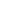 